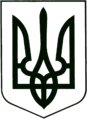 УКРАЇНА
МОГИЛІВ-ПОДІЛЬСЬКА МІСЬКА РАДА
ВІННИЦЬКОЇ ОБЛАСТІВИКОНАВЧИЙ КОМІТЕТ                                                           РІШЕННЯ №380Від 28.12.2023р.                                              м. Могилів-ПодільськийПро затвердження подання до суду щодо призначення опікуна/піклувальника для недієздатної особи/обмежено дієздатної особи  	    Керуючись пп. 4 п. б ч. 1 ст. 34, ст.ст. 40, 59 Закону України «Про місцеве самоврядування в Україні», ст.ст. 55, 56, 60, 62, 63, 67-75 Цивільного кодексу України, наказом Державного комітету України у справах сім’ї та молоді, Міністерства освіти України, Міністерства охорони здоров’я України, Міністерства праці та соціальної політики України від 26.05.1999р. №34/166/131/88, зареєстрованого в Міністерстві юстиції України 17.06.1999р. №387/3680, враховуючи протокол засідання опікунської ради з питань прав повнолітніх осіб, які потребують опіки (піклування) при виконавчому комітеті Могилів-Подільської міської ради Вінницької області від 20.12.2023 року №10, - виконком міської ради ВИРІШИВ:	1. Затвердити подання опікунської ради з питань прав повнолітніх осіб, які потребують опіки (піклування), при виконавчому комітеті Могилів-Подільської міської ради Вінницької області щодо можливого призначення опікуном/піклувальником гр. ___________, __________ року народження над гр. ___________, ________ року народження у випадку визнання Могилів-Подільським міськрайонним судом її недієздатною особою/обмежено дієздатною особою згідно з додатком 1.	1.1. Доручити опікунській раді з питань прав повнолітніх осіб, які потребують опіки (піклування), при виконавчому комітеті Могилів-Подільської міської ради Вінницької області надати до Могилів-Подільського міськрайонного суду Вінницької області подання щодо можливості призначення опікуном/піклувальником гр. ___________________________ над гр. ________________________.	2. Затвердити подання опікунської ради з питань прав повнолітніх осіб, які потребують опіки (піклування), при виконавчому комітеті Могилів-Подільської міської ради Вінницької області щодо можливого призначення опікуном/піклувальником гр. ____________________, ___________ року народження над гр. __________________________, ______________ рокународження у випадку визнання Могилів-Подільським міськрайонним судом його недієздатною особою/обмежено дієздатною особою згідно з додатком 2. 	2.2. Доручити опікунській раді з питань прав повнолітніх осіб, які потребують опіки (піклування), при виконавчому комітеті Могилів-Подільської міської ради Вінницької області надати до Могилів-Подільського міськрайонного суду Вінницької області подання щодо можливості призначення опікуном/піклувальником гр. ____________________________ над гр. __________________________.	3. Контроль за виконанням даного рішення покласти на заступника міського голови з питань діяльності виконавчих органів Слободянюка М.В..      Міський голова	                                                  Геннадій ГЛУХМАНЮК                                     Додаток 1                           до рішення виконавчого                           комітету міської ради                           від 28.12.2023 року №380ПОДАННЯ опікунської ради з питань прав повнолітніх осіб, які потребують опіки (піклування), при виконавчому комітеті Могилів-Подільської міської ради Вінницької області щодо можливості призначення опікуном/піклувальником гр. ______________________ над гр. ______________________________ 	На розгляд засідання опікунської ради з питань забезпечення прав повнолітніх осіб, які потребують опіки (піклування), Могилів-Подільської міської ради надійшла заява адвоката Заболотної Ганни Валеріївни в інтересах гр. ____________________, __________ року народження, який проживає за адресою: вул. ____________, ___, кв. ___, м. Могилів-Подільський, Вінницька область щодо надання подання органу опіки та піклування про призначення його опікуном/піклувальником над бабою жінки _______________________, ______________ року народження.	Гр. ______________________ проживає в квартирі разом з гр. ______________________. Відповідно до довідки ЛКК №____ від __________ року гр. ____________________ хворіє кардіосклерозом, коронаросклерозом, склерозом, гіпертонічною хворобою ІІ ступеня. 	Було проведено обстеження умов проживання гр. ___________________ в результаті якого встановлено, що умови проживання на належному рівні та придатні для повноцінного життя.	Також при обстеженні було встановлено, що гр. ____________________ потребує постійного стороннього догляду.   	Адвокат Заболотна Ганна Валеріївна в інтересах гр. ________________ подала на розгляд органу опіки та піклування наступні документи: - заяву про надання подання та призначення гр. __________________________      опікуном/піклувальником; - копію паспорта гр. ________________________; - копію паспорта гр. __________________________; - копію довідки ЛКК від ____________ року №___ гр. ________________;- копію рішення ЛКК №______ від _________ року гр. _________________; - копію довідки житлово-будівельного кооперативу №___про проживання   осіб;- копію свідоцтва про шлюб Серія _____ №______; - копію свідоцтва про народження Серія _____ №______.	Дане питання слухалось на засіданні опікунської ради з питань прав повнолітніх осіб, які потребують опіки (піклування) при виконавчому комітеті Могилів-Подільської міської ради Вінницької області 20.12.2023 року.	Відповідно до ст.ст. 55, 60, 63 Цивільного кодексу України суд встановлює опіку над фізичною особою у разі визнання її недієздатною і призначає опікуна за поданням органу опіки та піклування. Опіка встановлюється з метою забезпечення особистих немайнових прав та інтересів малолітніх, неповнолітніх осіб, а також повнолітніх осіб, які за станом здоров’я не можуть самостійно здійснювати свої права та обов’язки. Опікуном призначається переважно особа, яка перебуває у сімейних, родинних відносинах з підопічним, з урахуванням особистих стосунків між ними, можливості особи виконувати обов’язки опікуна.          Враховуючи вищевикладене та керуючись нормами Цивільного кодексу України, Наказом Державного комітету України у справах сім’ї та молоді, Міністерства освіти України, Міністерства охорони здоров’я України, Міністерства праці та соціальної політики України від 26.05.1999р. №34/166/131/88 «Про затвердження Правил опіки та піклування», зареєстрованого в Міністерстві юстиції України 17.06.1999р. №387/3680, опікунська рада з питань забезпечення прав повнолітніх осіб, які потребують опіки (піклування) вважає можливим рекомендувати Могилів-Подільському міськрайонному суду призначити гр. ______________________________ опікуном/піклувальником над гр. _____________________ у випадку визнання Могилів-Подільським міськрайонним судом її недієздатною особою.    Перший заступник міського голови                                     Петро БЕЗМЕЩУК                                     Додаток 2                           до рішення виконавчого                           комітету міської ради                           від 28.12.2023 року №380ПОДАННЯ опікунської ради з питань прав повнолітніх осіб, які потребують опіки (піклування), при виконавчому комітеті Могилів-Подільської міської ради Вінницької області щодо можливості призначення опікуном/піклувальником гр. ____________________ над гр. _______________________________	На розгляд засідання опікунської ради з питань забезпечення прав повнолітніх осіб, які потребують опіки (піклування), Могилів-Подільської міської ради надійшла заява гр. ___________________, ________________ року народження, який проживає за адресою: вул. ____________, ___, кв. ___,  м. Могилів-Подільський, Вінницька область щодо надання подання органу опіки та піклування про призначення його опікуном/піклувальником над дідом дружини ___________________, ______________ року народження.	Гр. _____________ зареєстрований та проживає в будинку разом з дружиною _______________, внучкою _______________ та чоловіком внучки __________________. Відповідно до довідки сімейного лікаря КНП «Могилів-Подільський міський Центр первинної медико-санітарної допомоги» Могилів-Подільської міської ради від 30.11.2023 року гр. ____________________ хворіє атеросклеротичним міокардіо склерозом, гіпертонічною хворобою. 	Було проведено обстеження умов проживання гр. __________________ в результаті якого встановлено, що умови проживання на належному рівні та придатні для повноцінного життя.	Також при обстеженні було встановлено, що гр. ____________________ потребує постійного стороннього догляду.   	Гр. _______________  подав на розгляд органу опіки та піклування наступні документи: - заяву про надання подання та призначення гр. _________________   опікуном; - копію паспорта гр. ______________________; - копію паспорта гр. _____________________; - копію рішення ЛКК №_____ від ___________ року гр. ___________________; - копію довідки КНП «Могилів-Подільський міський Центр первинної медико-  санітарної допомоги» Могилів-Подільської міської ради від 30.11.2023 року   гр. ___________________________;- копію витягу №______ від _________ року про зареєстрованих у житловому   приміщенні/будинку осіб; - копію витягу №______ від _____________ року про зареєстрованих у    житловому приміщенні/будинку осіб; - копію свідоцтва про шлюб Серія ____ №__________; - копію свідоцтва про народження Серія ______ №___________; - свідоцтво про укладення шлюбу Серія ______ №_________; - свідоцтво про народження Серія _____ №___________.	Дане питання слухалось на засіданні опікунської ради з питань прав повнолітніх осіб, які потребують опіки (піклування) при виконавчому комітеті Могилів-Подільської міської ради Вінницької області 20.12.2023 року.	Відповідно до ст.ст. 55, 60, 63 Цивільного кодексу України суд встановлює опіку над фізичною особою у разі визнання її недієздатною/обмежено дієздатною і призначає опікуна/піклувальника за поданням органу опіки та піклування. Опіка/піклування встановлюється з метою забезпечення особистих немайнових прав та інтересів малолітніх, неповнолітніх осіб, а також повнолітніх осіб, які за станом здоров’я не можуть самостійно здійснювати свої права та обов’язки. Опікуном/піклувальником призначається переважно особа, яка перебуває у сімейних, родинних відносинах з підопічним, з урахуванням особистих стосунків між ними, можливості особи виконувати обов’язки опікуна/піклувальника.          Враховуючи вищевикладене та керуючись нормами Цивільного кодексу України, Наказом Державного комітету України у справах сім’ї та молоді, Міністерства освіти України, Міністерства охорони здоров’я України, Міністерства праці та соціальної політики України від 26.05.1999р. №34/166/131/88 «Про затвердження Правил опіки та піклування», зареєстрованого в Міністерстві юстиції України 17.06.1999р. №387/3680, опікунська рада з питань забезпечення прав повнолітніх осіб, які потребують опіки (піклування) вважає можливим рекомендувати Могилів-Подільському міськрайонному суду призначити гр. ______________________ опікуном/піклувальником над гр. _______________________ у випадку визнання Могилів-Подільським міськрайонним судом його недієздатною особою/обмежено дієздатною особою.   Перший заступник міського голови                                      Петро БЕЗМЕЩУК